17.01.24 года Специалисты Регионального центра допризывной подготовки выезжали в Издревскую СОШ № 58, в которой провели занятия с учащимися по вопросам допризывной подготовки. В ходе занятий проведены соревнования по выполнению стрельб из интерактивного оружия «Боец», лучшие награждены грамотами и нагрудными знаками. Показаны учебные фильмы по 35 часовым учебным сборам, инженерной и огневой подготовке.  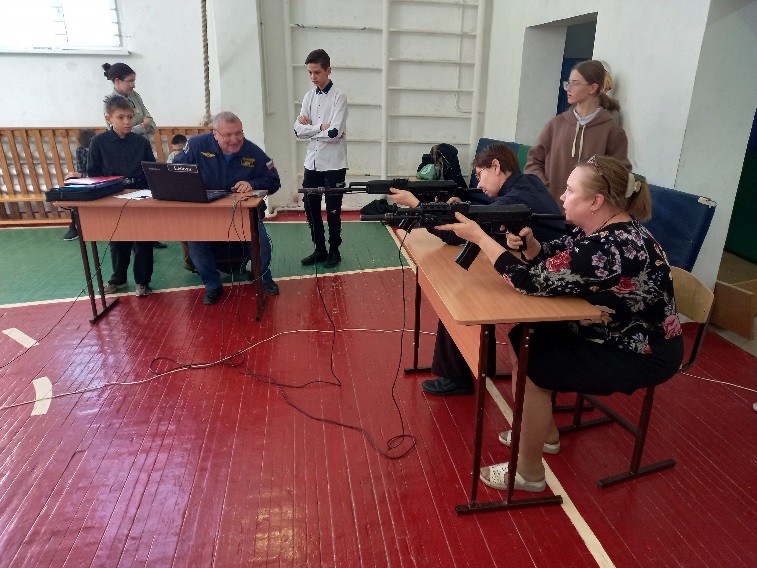 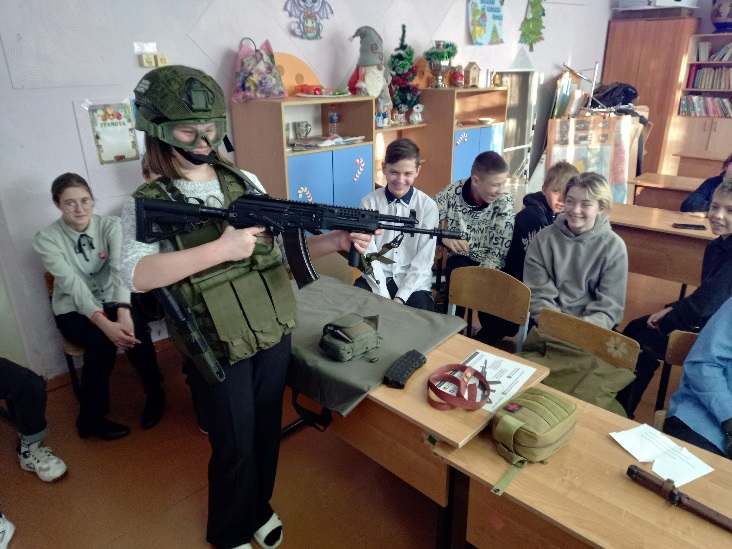 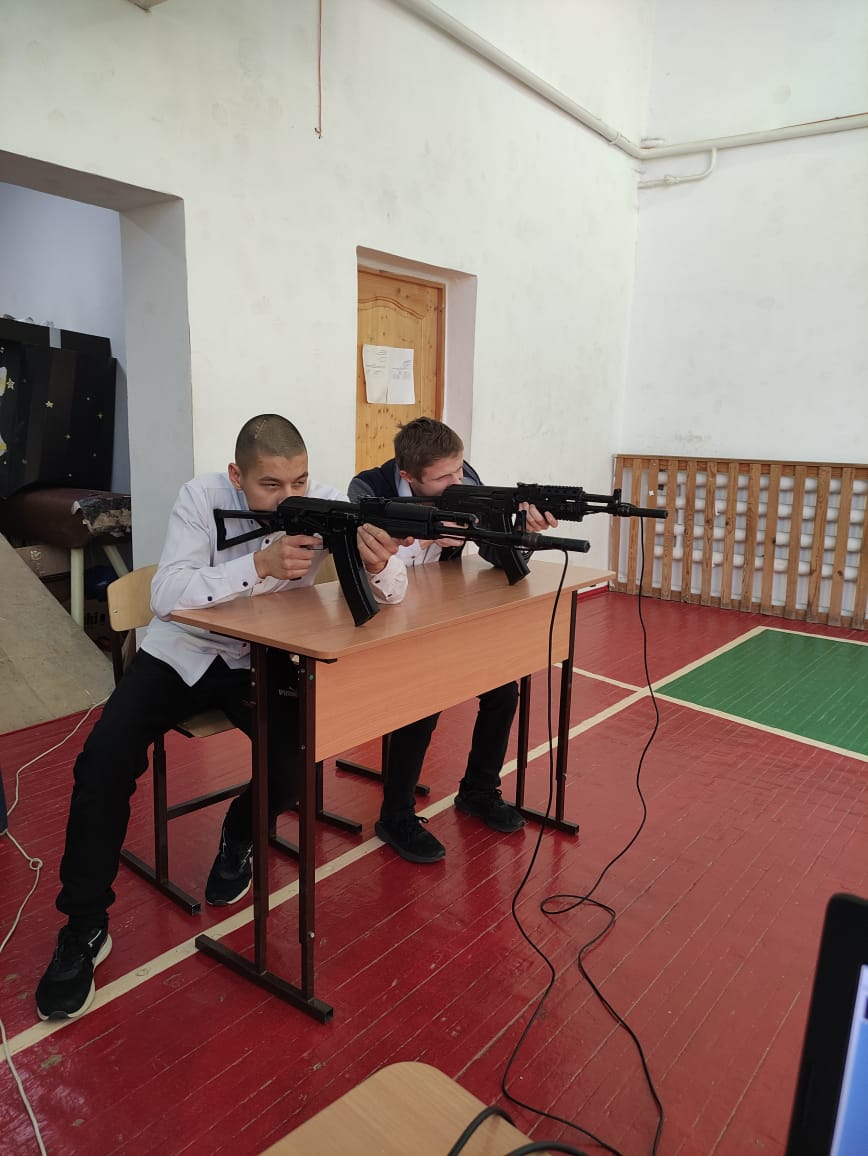 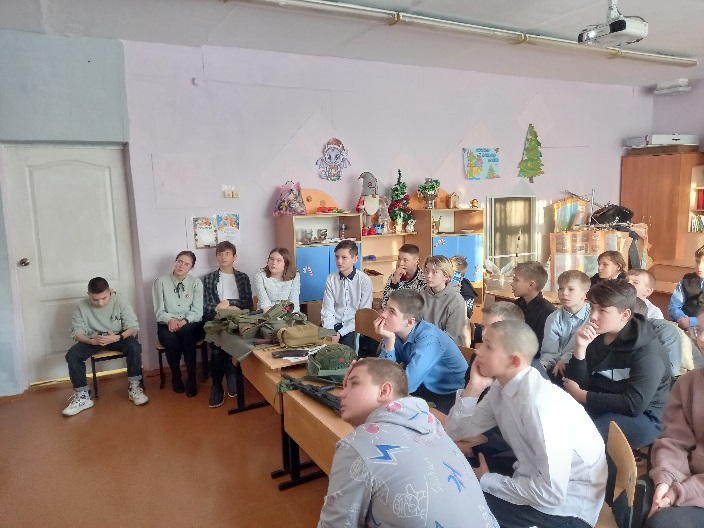 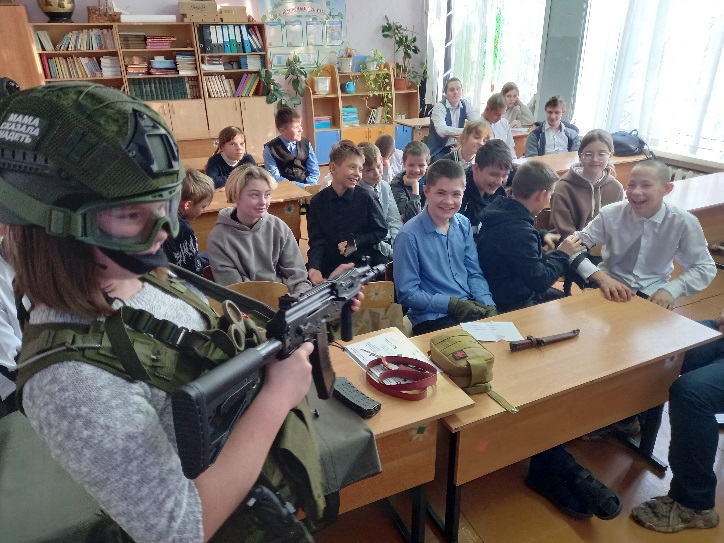 